            2023 College Football Bowl Pool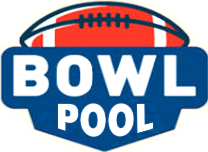 Circle team to cover spread and email (or type picks in body of email) send to dmvalento@outlook.comCOSTCOST$400$400$400$400RULESCircle team to cover and receive game points, if correctCircle team to cover and receive game points, if correctCircle team to cover and receive game points, if correctPICKS DUEPICKS DUEDue by Tue December 12 2023Due by Tue December 12 2023Due by Tue December 12 2023Due by Tue December 12 2023PAYOUTTop points payouts after 4 dates (details in kickoff email)Top points payouts after 4 dates (details in kickoff email)Top points payouts after 4 dates (details in kickoff email)PAYMENTPAYMENTDue by Mon December 11 2023Due by Mon December 11 2023Due by Mon December 11 2023Due by Mon December 11 2023UPDATESE-Mail with all selections prior to 1st game; daily updatesE-Mail with all selections prior to 1st game; daily updatesE-Mail with all selections prior to 1st game; daily updatesSUBMITSUBMITEmail your board with your picksEmail your board with your picksEmail your board with your picksEmail your board with your picksKICK OFFYou’ll get a kick-off email that has rules, picks, payoutsYou’ll get a kick-off email that has rules, picks, payoutsYou’ll get a kick-off email that has rules, picks, payouts#BOWLBOWLDATETIME (ET)POINTSTEAMTEAMTEAMLINE1Myrtle BeachMyrtle Beach12/16/2310:00 AM10Georgia SouthernGeorgia SouthernOhioOhio -2 ½ 2New OrleansNew Orleans12/16/231:15 PM10Jacksonville StateJacksonville StateLouisianaJax State -3 ½ 3MexicoMexico12/16/232:30 PM10Miami (OH)Miami (OH)Appalachian StateApp State -5 ½ 4New MexicoNew Mexico12/16/234:45 PM11New Mexico StateNew Mexico StateFresno StateN Mex State -2 ½ 5Los AngelesLos Angeles12/16/236:30 PM11UCLAUCLABoise StateUCLA -3 ½ 6IndependenceIndependence12/16/238:15 PM11CaliforniaCaliforniaTexas TechTexas Tech -2 ½ 7ToasteryToastery12/18/231:30 PM12Western KentuckyWestern KentuckyOld DominionODU -2 ½ 8FriscoFrisco12/19/238:00 PM12Texas San AntonioTexas San AntonioMarshallUTSA -9 ½ 9Boca RatonBoca Raton12/21/237:00 PM12South FloridaSouth FloridaSyracuseSyracuse -3 ½ 10GasparillaGasparilla12/22/235:30 PM13Georgia TechGeorgia TechCentral FloridaUCF -4 ½ 11BirminghamBirmingham12/23/2311:00 AM13TroyTroyDukeTroy -6 ½ 12CameillaCameilla12/23/232:30 PM13Arkansas StateArkansas StateNorthern IllinoisArk State -½ 13Armed ForcesArmed Forces12/23/232:30 PM14James MadisonJames MadisonAir ForceJames Mad -2 ½ 14Idaho PotatoIdaho Potato12/23/232:30 PM14Georgia StateGeorgia StateUtah StateGeo State -2 ½ 1568 Ventures68 Ventures12/23/236:00 PM15South AlabamaSouth AlabamaEastern MichiganSo Alabama -15 ½ 16Las VegasLas Vegas12/23/236:30 PM15UtahUtahNorthwesternUtah -6 ½ 17HawaiiHawaii12/23/239:30 PM15Coastal CarolinaCoastal CarolinaSan Jose StateS Jose State -9 ½ 18Quick LaneQuick Lane12/26/231:00 PM15Bowling GreenBowling GreenMinnesotaMinn -4 ½ 19First ResponderFirst Responder12/26/234:30 PM15Texas StateTexas StateRiceTexas State -4 ½ 20Guaranteed RateGuaranteed Rate12/26/238:00 PM16KansasKansasUNLVKansas -11 ½ 21MilitaryMilitary12/27/231:00 PM16Virginia TechVirginia TechTulaneVa Tech -7 ½ 22MayoMayo12/27/234:30 PM16North CarolinaNorth CarolinaWest VirginiaW Virginia -3 ½ 23HolidayHoliday12/27/237:00 PM16LouisvilleLouisvilleUSCLouisville -7 ½ 24TexasTexas12/27/238:00 PM16Texas A&MTexas A&MOklahoma StateTexas A&M -3 ½ 25FenwayFenway12/28/2310:00 AM17SMUSMUBoston CollegeSMU -10 ½ 26PinstripePinstripe12/28/231:15 PM17RutgersRutgersMiami (Fla)Miami (Fla) -3 ½ 27Pop TartsPop Tarts12/28/234:45 PM17NC StateNC StateKansas StateKansas State -3 ½ 28AlamoAlamo12/28/238:15 PM17ArizonaArizonaOklahomaArizona -3 ½29GatorGator12/29/2311:00 AM17ClemsonClemsonKentuckyClemson -6 ½ 30SunSun12/29/231:00 PM17Oregon StateOregon StateNotre DameNo Dame -10 ½31LibertyLiberty12/29/232:30 PM18MemphisMemphisIowa StateIowa State -6 ½32CottonCotton12/29/237:00 PM18MissouriMissouriOhio StateOhio State -1 ½33PeachPeach12/30/2311:00 AM19MississippiMississippiPenn StatePenn State -3 ½ 34Music CityMusic City12/30/231:00 PM19AuburnAuburnMarylandAuburn -2 ½35OrangeOrange12/30/233:00 PM19GeorgiaGeorgiaFlorida StateGeorgia -13 ½ 36ArizonaArizona12/30/233:30 PM19ToledoToledoWyomingWyoming -½37QuestQuest1/1/2411:00 AM20WisconsinWisconsinLSULSU -10 ½38FiestaFiesta1/1/2412:00 PM20LibertyLibertyOregonOregon -15 ½ 39CitrusCitrus1/1/2412:00 PM20IowaIowaTennesseeTennessee -7 ½ 40RoseRose1/1/244:00 PM25AlabamaAlabamaMichiganMichigan -1 ½ 41SugarSugar1/1/247:45 PM25TexasTexasWashingtonTexas -3 ½42CHAMPIONSHIPCHAMPIONSHIP1/8/246:30 PM40AlabamaAlabamaMichiganSELECT THE NATIONAL CHAMPION (NO LINE)42CHAMPIONSHIPCHAMPIONSHIP1/8/246:30 PM40TexasTexasWashingtonSELECT THE NATIONAL CHAMPION (NO LINE)